附件2：2018气象服务•杰出贡献奖推荐表请另附：500字工作成就简介1份，6寸工作照1张；2018气象服务•年度风云人物奖推荐表请另附：500字工作成就简介1份，6寸工作照1张；2018气象服务•优秀产品奖申请表中国气象服务协会
杰出企业评选申报书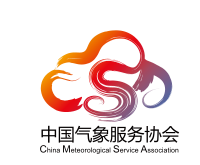 企业提交证明及相关材料目录需要企业提供信息包括：企业经营年限、范围及经营场地，单位主要人员从业经验及学历构成；企业品牌建设及技术水平；企业机构设置及制度建设；企业财务审计报告及偿债、盈利情况；企业质量控制情况以及企业市场竞争能力及市场口碑等方面的情况，具体如下：三证（或多证）合一营业执照；*经会计事务所审计的最近三年审计报告（资产负债表、利润表、现金流量表、附注等）复印件；*（注:若企业提供的财务报表未经审计，需提供与财务报表时间一致的企业所得税完税证明）企业简介（包括：核心产品或服务、主要市场区域，人员规模、企业优势等）；*本行业涉及的经营许可证书、生产许可证书及强制性认证证书等；*以下如有，请提供相关说明或复印件：已获得的管理体系认证（质量管理体系认证、环境管理体系认证等）证书；企业当前的信用管理制度（手册），流程及相关文件；注册商标、专利证书、标准制定等相关知识产权材料；高新技术企业认证、企业技术中心认证证书；企业参与的其他与信用相关的认证，银行的借贷记录、担保记录等；企业法定代表人及主要高管荣誉证书；企业获奖荣誉证书、公益活动证明等相关资料。备注：以上标“*”项为必需提交的材料，已提交材料不需重复提交；所有申报材料，需加盖企业公章。填   表   说   明1、申报企业填写内容及提供资料须保证其真实完整无误。2、申报书内各栏不得空项，无内容时文字部分须填“无”，数字部分填“0”。3、如手工填写，要求字迹清晰，书写工整。4、本表各栏如有填写空间不足，请自行加栏或另附页；如有文字材料，请在电子版中注明。5．填报数据除特殊标明外，均以填报之日计算以前连续三年的数据为准。6. 申报资料需加盖企业公章后与其他相关书面资料一律用A4纸打印并装订成册，邮寄到中国气象服务协会处。一、企业综合素质能力状况1、基本概况*注：此表用于备案使用。2、公司基本概述注：请在上述表格中，简述企业概况，产品，服务，核心竞争力及目前发展面临的风险和主要问题等，并提供企业简介。3、人员信息（1）企业法定代表人信息（2）主要高管信息注： 1、现任职务：董事长、总经理、副总经理、财务总监、研发总监（董事长或总经理必填）；       2、管理岗位年限：指与现任职位相同级别的管理岗位的工作年限；3、最高学历：专科、本科、硕士、博士和其他；4、高层管理者个人荣誉需要提供资料证明。（3）员工信息二、企业经营能力状况1、经营信息注： 1. 品牌市场辐射度，需要企业提供相关合同复印件，加盖企业公章佐证；2. 参与标准制定，需要企业提供书面证明材料，加盖企业公章；3. 项目、技术所获奖项，需要企业提供证明材料，加盖企业公章。2、规章制度建设注：以上各项管理制度，企业需要提供纸质材料，加盖企业公章。三、企业管理能力状况1、管理体系认证注：以上请提供书面证明文件。2客户管理与合同管理四、社会信用记录1、企业荣誉  注：以上请提供书面证明文件。2、社会责任及社会公益事项（捐赠、社会救助等）注：以上请提供书面证明文件。基 本 信 息基 本 信 息基 本 信 息基 本 信 息单位名称单位地址邮    编参评人姓名手    机学    历年    龄职    务任职时间联系人姓名联系人职务手    机邮    箱参评人突出业绩或成就（字数2000-3000）（字数2000-3000）（字数2000-3000）专委会推荐意见工作组审核意见专家组评审意见基 本 信 息基 本 信 息基 本 信 息基 本 信 息单位名称单位地址邮    编参评人姓名手    机学    历年    龄职    务任职时间联系人姓名联系人职务手    机邮    箱参评人年度突出成绩或贡献参评人所在单位或专委会推荐意见工作组审核意见专家组评审意见基 本 信 息基 本 信 息基 本 信 息基 本 信 息基 本 信 息基 本 信 息单位名称单位地址邮    编联系人姓名手    机邮    箱网    址参评产品名称自主创新□是      □否□是      □否□是      □否□是      □否□是      □否专利情况申请号申请日期申请日期专利情况授权号授权日期授权日期产品综合描述主要用途与应用行业及社会影响用户评价报告或用户使用证明其他获奖情况参评单位意见工作组审核意见专家组评审意见申请单位：：联 系 人：：  联系电话：：   申请日期：：         年        月        日     	企业信息备案表	企业信息备案表项 目 内 容1、企业名称Enterprise name （请填写英文名称,该项将用于证书及公示）2、统一社会信用代码3、工商注册号4、法定代表人5、法定代表人身份证号（此项不对外公开）6、注册日期7、注册资本8、所属行业9、所属地区10、注册地址11、经营地址12、邮    编13、企业网址14、联系电话15、传    真16、经营范围17、主营业务18、主要产品19、公司性质注注：公司性质指：国有、民营、合资、外资、上市公司（提供股票代码）。注：公司性质指：国有、民营、合资、外资、上市公司（提供股票代码）。20、协会资格□协会会员，为：□会长  □副会长  □常务理事  □理事  □普通会员     20、协会资格□非协会会员姓    名性    别民    族年    龄最高学历身份证号码管理岗位年限职    称现任职务任职时间任职单位任职单位任职单位任职单位职   务荣誉记录姓    名性    别民    族年    龄最高学历身份证号码管理岗位年限职    称现任职务任职时间任职单位任职单位任职单位任职单位职   务荣誉记录职工总人数行政人员数生产人员数三年以上员工        人三年以上员工        人三年以上员工        人技术人员人数        人技术人员人数        人技术人员人数        人硕士以上学历        人硕士以上学历        人硕士以上学历        人经营场地□自有场地，经营场地共计        平方米□租赁场地，经营场地共计        平方米注册商标□有，商标为：______                          □无企业LOGO□有，LOGO为：______                          □无企业官网□有，官网为：______                           □无品牌市场辐射度市场覆盖      个省、直辖市分别为：                                              参与标准制定□参与国际、国家标准_   __项  □参与行业（团体）标准_   __项项目、技术所获奖项人事管理制度□有，□无岗位责任制度□有，□无员工培训制度□有，□无财务管理制度□有，□无质量管理制度□有，□无信息保密制度□有，□无质量监督制度□有，□无项目内容质量管理体系认证□有，编号：                      □无职业健康管理体系认证□有，编号：                      □无其他管理体系认证分类项目项目制度建设制度建设执行情况执行情况执行情况合同管理制度建设合同审批制度合同审批制度□有   □无□有   □无□很好  □较好  □一般  □较差□很好  □较好  □一般  □较差□很好  □较好  □一般  □较差合同管理制度建设合同签章管理制度合同签章管理制度□有   □无□有   □无□很好  □较好  □一般  □较差□很好  □较好  □一般  □较差□很好  □较好  □一般  □较差合同管理制度建设合同档案管理制度合同档案管理制度□有   □无□有   □无□很好  □较好  □一般  □较差□很好  □较好  □一般  □较差□很好  □较好  □一般  □较差合同管理制度建设合同履约控制制度合同履约控制制度□有   □无□有   □无□很好  □较好  □一般  □较差□很好  □较好  □一般  □较差□很好  □较好  □一般  □较差合同管理制度建设失信责任追究制度失信责任追究制度□有   □无□有   □无□很好  □较好  □一般  □较差□很好  □较好  □一般  □较差□很好  □较好  □一般  □较差合同管理制度建设本年度签订合同：    份签订合同：    份合同增长率：   %合同增长率：   %履约合同：    份合同履约率：   %荣誉名称时间颁发机构时间内容